Lipno dn. 09.12.2013 r.ZAPYTANIE OFERTOWEGmina Lipno zwraca się z zapytaniem, którego przedmiotem jest  dostawa i montaż tablic pamiątkowych Zapytanie związane jest z realizowanym projektem pn.: „Termomodernizacja obiektów użyteczności publicznej na terenie gminy Lipno” współfinansowanym ze środków Unii Europejskiej z Europejskiego Funduszu Rozwoju Regionalnego  w ramach Regionalnego Programu Operacyjnego Województwa Kujawsko – Pomorskiego oraz ze środków Województwa Kujawsk-Pomorskiego.W nawiązaniu do art. 4 ust. 8 ustawy Prawo zamówień publicznych (Dz.U. z 2006r. Nr 164, poz. 1163; Dz. U. z 2007r. Nr 82, poz. 560 z póź. zm.), zgodnie z zapisem art. 44 ust. 3 ustawy o finansach publicznych (Dz. U. z 2009 r. Nr 157, poz. 1240 z poź. zm.) oraz zasad zdrowej konkurencji Zamawiający zwraca się z zapytaniem ofertowym, na podstawie którego zostanie wyłoniony dostawca, na wykonanie dostawy i montażu tablic pamiątkowych. Ofertę należy przygotować zgodnie z poniższym opisem:Przedmiot zamówienia:Przedmiotem zamówienia jest dostaw i montaż trzech tablic pamiątkowych  szczegółowo opisanych w załączniku nr 2 do niniejszego zapytania. Termin realizacjiDostawa i montaż musi nastąpić do 27.12.2013 r. Miejsce dostawy i montażu:Zespół Szkół w Radomicach,  Radomice 115, 87-600 Lipno – 1szt. Zespół Szkół w Karnkowie, Karnkowo 42, 87-600 Lipno – 1 szt.Wiejski Dom Kultury w Wichowie, Wichowo 19, 87-600 Lipno – 1 szt.Wynagrodzenie za wykonanie zamówieniaRozliczenia pomiędzy Zamawiającym a Wykonawcą nastąpi po zrealizowaniu prawidłowo zamówieniu. Przez prawidłowe zrealizowanie zamówienia rozumie się dostarczenie i montaż wyżej wskazanych lokalizacjach trzech tablic pamiątkowych. Zapłata, w formie polecenia przelewu nastąpi po odbiorze tablic. Zapłata nastąpi w terminie do 30 dni od dnia otrzymania faktury, na numer rachunku bankowego wskazany w treści faktury.Kryterium oceny oferty: 100 % cena. VI. Miejsce i termin złożenia oferty: 1. Ofertę wypełnioną zgodnie z treścią formularza stanowiącego zał. nr 1 do niniejszego zapytania można  przesłać pocztą tradycyjną, pocztą elektroniczną na adres rgk@uglipno.pl lub złożyć osobiście adres:Urząd  Gminy Lipno (pokój nr 101 sekretariat)ul. Mickiewicza 29, 87-600 Lipnow terminie nieprzekraczalnym do dnia 17.12.2013 r. do godziny 1000 Załączniki : nr 1 - oferta cenowa Wykonawcy nr 2 – opis przedmiotu zapytanianr 3 - wzór umowyOświadczam, że otrzymałem i zapoznałem się ze złożonym zapytaniem ofertowym oraz wszystkimi załącznikami co potwierdzam własnoręcznym podpisem ……………………………………………………………………………………………….Data i podpisZałącznik nr 1Nazwa Wykonawcy …………………………………………				       Dnia ………………………….…….Adres ………………………………………………………………NIP …………………………………………………………………REGON …………………………………………………………..Nr rachunku bankowego ………………………………………………………………………………………………OFERTAGmina Lipnoul. Mickiewicza 2987-600 LipnoOdpowiadając na skierowane do nas zapytanie ofertowe dotyczące dostawy oraz montażu trzech tablic pamiątkowychSkładamy ofertę cenową, na : kwotę brutto ……………………… (słownie: ……………………………………………………………….)Przyjmujemy do realizacji w/w zadanie/a zgodnie z warunkami postawionymi przez    Zamawiającego w zapytaniu ofertowym oraz załącznikach.Na całość sprzętu udzielamy ...... m-cy gwarancji (min. 24 miesięcy ) Oświadczamy, że firma jest płatnikiem VAT o numerze identyfikacyjnym NIP …………………….Oświadczam, że zapoznałem się z opisem przedmiotu zamówienia i nie wnoszę do niego zastrzeżeńPieczęć i podpis osoby upoważnionej ……………………………………………………… Załącznik 2 Opis przedmiotu zapytania Tablice muszą być przygotowane zgodnie z „Wytycznymi dla beneficjentów z zakresu promocji projektów realizowanych w ramach RPO WK-P”, które są dostępne pod adresem:http://www.mojregion.eu/regionalny-program-operacyjny-wojewodztwa-kujawsko-pomorskiego/promocja/oznakowanie-projektu.htmlZapytanie dotyczy dostawy i montażu 3 szt. tablic pamiątkowych .Wymiar każdej tablicy:- szerokość 2000 mm- długość 1500 mm3. Tablice muszą być zamontowane na istniejącym metalowym stelażu po uprzednio dokonanym demontażu istniejących tablic. Tablice muszą być wykonane z blachy dwustronnie ocynkowanej, jednostronnie wyklejane folią z wydrukiem solwentowym laminowanym.   4. Przykład tablicy: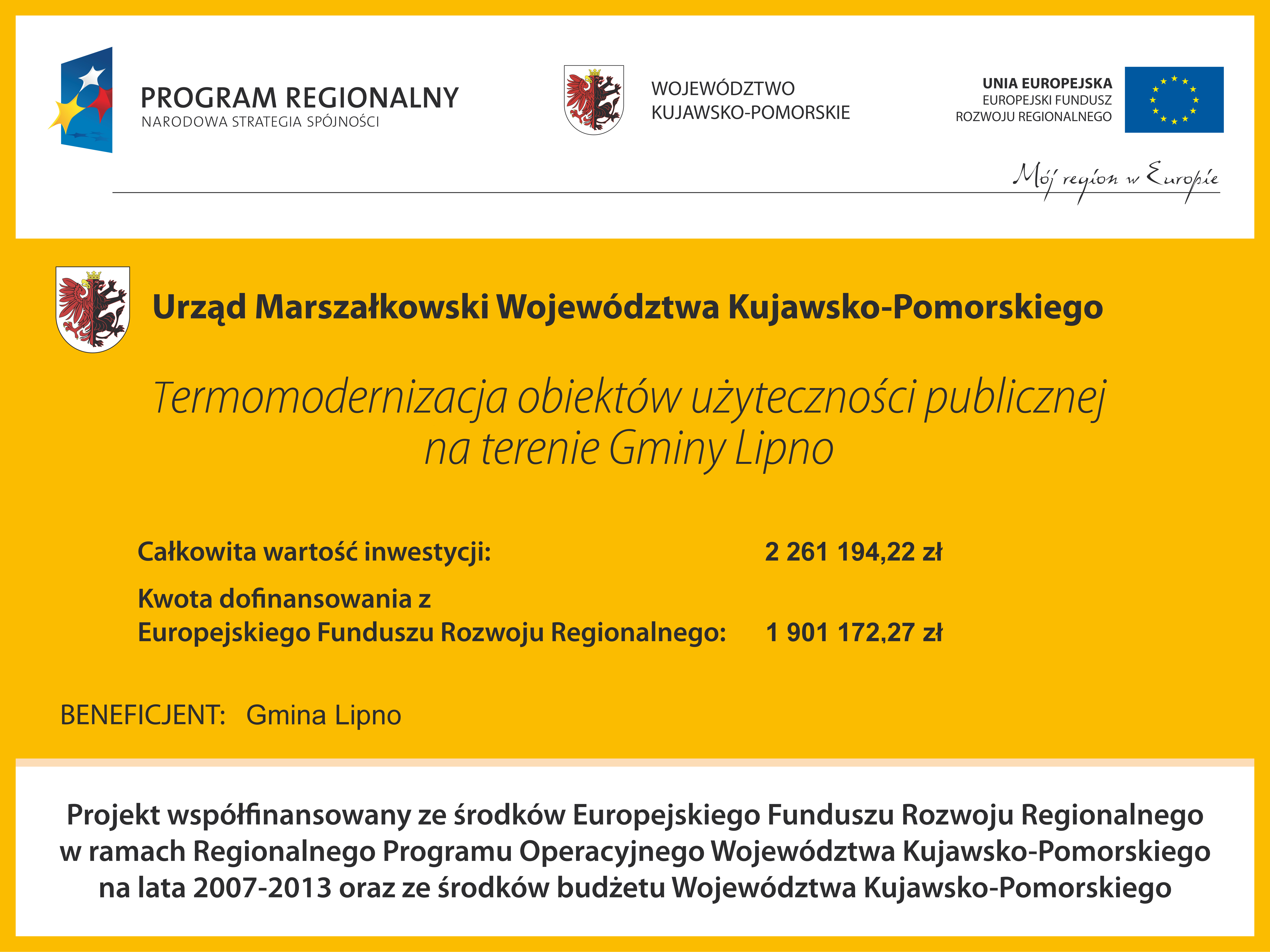 5. Projekt tablicy zostanie przygotowany przez Zamawiającego. Załącznik 3Umowa Nr ............... – wzórzawarta dnia .................................. pomiędzy Gmina Lipno, ul. Mickiewicza 29, 87-600 Lipnoreprezentowaną przez:			Andrzej Piotr Szychulski – Wójt Gminy zwaną dalej Zamawiającym,a firmą: ......................................................................................................................................... z siedzibą ......................................................................................................................................reprezentowaną przez:.......................................................................................................................................................zwaną dalej Wykonawcą.§ 1Niniejszą umowę zawarto na mocy przepisów ustawy z dnia 29 stycznia 2004r. Prawo zamówień publicznych (Dz.U. z 2006r. Nr 164, poz. 1163; Dz. U. z 2007r. Nr 82, poz. 560.), na podst. art. 4 pkt 8 cytowanej ustawy i zgodnie z zapisem art. 44 ust. 3 ustawy o finansach publicznych (Dz.U.2009.157.1240 z póź. zm.) oraz zasad zdrowej konkurencji.§ 21. Zamawiający zamawia, a Wykonawca przyjmuje do wykonania zamówienie na ……………………………………………………………………...………………….…………………………………………………………………………………...………….……(przedmiot zamówienia)2. Gwarancja na przedmiot zamówienia wynosi …...... od terminu wykonania zamówienia, o którym mowa w § 3§ 31. Wykonawca zobowiązuje się wykonać zamówienie, o którym mowa w § 2 w terminie …....………. dni od podpisania niniejszej umowy/do dnia ……………………..2. Przez wykonanie zamówienia rozumie się dostarczenie i zamontowanie  nieuszkodzonych tablic pamiątkowych  wskazanych w zapytaniu miejscach . § 41. Cena za wykonanie zamówienia, o którym mowa w § 2 wynosi łącznie brutto .............................. zł (słownie: .......................................................................................................................................... zł).2. Kwota określona w ust 1 jest ceną ryczałtową i obejmuje wykonanie całości przedmiotu zamówienia, o którym mowa w § 2.3. Wynagrodzenie, o którym mowa w ust.1 obejmuje wszelkie ryzyka i odpowiedzialność. Wykonawcy za prawidłowe oszacowanie wszystkich kosztów związanych z wykonaniem przedmiotu zamówienia.§ 51. Wynagrodzenie płatne będzie przelewem, na wskazany przez Wykonawcę rachunek bankowy, w ciągu 30 dni, od daty dostarczenia Zamawiającemu prawidłowo wystawionej faktury VAT.2. Datą zapłaty faktury będzie data obciążenia konta Zamawiającego.§ 61.   Wykonawca zapłaci Zamawiającemu karę umowną w przypadku:zwłoki w wykonaniu umowy w wysokości 0,1% wynagrodzenia brutto określonego w § 4 za każdy dzień zwłoki,zwłoki w usunięciu wad w wysokości 0,1% wynagrodzenia brutto określonego w § 4 za każdy dzień zwłoki odstąpienia od umowy przez Zamawiającego z przyczyn obciążających Wykonawcę w wysokości 5% wynagrodzenia określonego w § 4.2. Karę, o której mowa w ust. 1, Wykonawca zapłaci na wskazany przez Zamawiającego rachunek bankowy przelewem, w terminie 14 dni kalendarzowych od dnia doręczenia mu żądania Zamawiającego zapłaty takiej kary umownej. Zamawiający jest upoważniony do potrącenia należnych kar umownych z wynagrodzenia Wykonawcy. 3. Zamawiający upoważniony jest do domagania się odszkodowania na zasadach ogólnych, jeżeli poniesiona szkoda przekracza kary umowne.§ 7W sprawach nie unormowanych umową zastosowanie mają przepisy Kodeksu Cywilnego.§ 8Wszelkie zmiany niniejszej umowy mogą być dokonywane pod rygorem nieważności jedynie w formie pisemnego aneksu, z podpisami upoważnionych przedstawicieli obu stron.§ 9Do rozstrzygania sporów wynikłych na tle wykonania umowy właściwy jest Sąd właściwy dla siedziby Zamawiającego.§ 10Umowa została sporządzona w dwóch jednobrzmiących egzemplarzach po jednym dla każdej ze stron.ZAMAWIAJĄCY 								WYKONAWCA